Управление образования города ПензыМБОУ Лицей современных технологий управления № 2 г. Пензыоткрытый региональный конкурсисследовательских и проектных работ школьников«Высший пилотаж - Пенза» 2019ТЕМАТИЧЕСКОЕ направление: Предпринимательство (проектная деятельность)название проектаразработка ТУРИСТИЧЕСКОГО МАРШРУТА ПО БИЗНЕС ИНКУБАТОРАМ Г.пЕНЗЫрУКОВОДИТЕЛЬ ПРОЕКТА: Кот Ирина Леонидовна, учитель истории и обществознания МБОУ ЛСТУ № 2 г.Пензыавтор: Артамонова ЕкатеринапЕНЗА 2019Оглавление:Введение.В настоящее время в Пензенской области создано 37 инкубаторов, из них в Пензе -  шесть инкубаторов и два технопарка. Регион занимает лидирующую позицию среди субъектов Приволжского округа по числу рабочих мест и количеству площадей, предоставляемых начинающим предпринимателям. Первым был открыт инновационный бизнес-инкубатор на улице Гагарина. Дата открытия 18 июля 2007 года. В 2008 году «Молодежный» -  на Западной поляне. В 2012 году были открыты два технопарка. В отличие от бизнес-инкубаторов, которые поддерживают исключительно вновь создаваемые и находящиеся на ранней стадии развития фирмы, технопарки поддерживают фирмы высоких технологий, тесно сотрудничают с университетами, лабораториями, крупными предприятиями.  Основная задача парка – сокращение сроков внедрения научных идей в практику. Парки располагают специальной инфраструктурой (здания, сооружения, телекоммуникации) которая предоставляется новым наукоемким фирмам. Первый технопарк Пензы получил имя «Яблочков» -  это одновременно научная лаборатория и крупный компьютерный центр. Специализация технопарка - информационные технологии, точное приборостроение, материаловедение. Свеча Яблочкова - пример внедрения научных идей в жизнь. Павел Николаевич в Лондоне в 1876 году на выставке физических приборов продемонстрировал свое изобретение. Поворотом рукоятки ток был включен в сеть, и тотчас обширное помещение залил очень яркий, чуть голубоватый электрический свет. Многочисленная публика пришла в восторг. Так Лондон стал местом первого публичного показа нового источника света. Успех свечи Яблочкова превзошёл все ожидания. Мировая печать, особенно французская, английская, немецкая, пестрела заголовками: «Вы должны видеть свечу Яблочкова»; «Свет приходит к нам с Севера — из России», «Россия — родина электричества» и т.д. Для Яблочкова характерно то, что его изобретения всегда являлись следствием многочисленных физических исследований и экспериментов. Самый молодой бизнес-инкубатор открыт на ул. Ленина в 2013 году. Он не такой как все, так как имеет, главным образом, производственное назначение и 1000 квадратов производственных площадей. Здесь установлены разнообразные станки, больших денег за использование которых не возьмут. Учреждение получило название «Паршин» в честь Петра Паршина, под руководством которого в 40-50-е годы в Пензе развивалась промышленная индустрия.Я решила разработать туристический маршрут по бизнес инкубаторам г. Пензы, которые в последующем может стать интересным для предпринимателей в области туристического бизнеса.Разрабатывая данный проект, я определила несколько направлений моей работы, и постаралась создать полезный продукт как для школьников, так и для экономически активного населения в особенности индивидуальных предпринимателей которые составляют основу малого бизнеса.На основе знакомства с промышленной инфраструктурой города, бизнес - инкубаторами развивать чувство сопричастности к развитию способствовать трудовому воспитанию и всестороннему развитию.«Наша задача, прежде всего, сконцентрироваться на промышленности, причем на высокотехнологичных изделиях, на производстве средств производства.» - сказал Дмитрий Анатольевич Медведев на совещании по импорт замещению с участием губернаторов различных субъектов РФ.Своим проектом я рассчитываю помочь молодым активным людям развить свои способности и показать им на практике возможность воплощения их идей в жизнь.Так же мне бы очень хотелось познакомить участников экскурсии с крупнейшими бизнес инкубаторами г. Пензы, познакомить их с именами великих ученых неразрывно связанных с пензенской землёй, которые внесли великий вклад в развитие промышленности России. Тем самым способствовать развитию чувства патриотизма и любви к малой родине среди учащихся образовательных учреждений.Актуальность проекта:В связи со сложившейся экономической ситуации, на современном этапе развития государства крайне важно способствовать развитию предпринимательской деятельности, созданию высокотехнологичных средств производства, а также содействовать повышению уровня экономической грамотности подрастающего поколения.Практическая значимость:Мой туристический маршрут знакомит с поддержкой малого предпринимательства бизнес-инкубаторами и технопарками Пензы, с услугами, которые они могут оказать тем, кто предлагают новую, жизнеспособную идею производства коммерчески выгодных продуктов.Школьники на экскурсии узнают, в каком направлении стоит работать, чтобы в будущем реализовать себя в качестве успешного предпринимателя.Цель проекта: Создать новый, востребованный обществом, туристический маршрут на основе знакомства с деятельностью бизнес-инкубаторов и научно-производственным предприятием "МедИнж" способствовать формированию у подрастающего поколения убеждений в необходимости развития  современной инновационной экономики, бизнеса и промышленности, интереса к предпринимательству, профессиональной ориентации. Задачи проекта: 1.Разработать маршрут, контрольный текст и технологическую карту экскурсии;Целевая аудитория: Школьники старшего и среднего звена, экономически активное население интересующиеся развитием собственного бизнеса.В настоящее время обучение учащихся экономике, навыкам бизнеса и предпринимательства в школе происходит преимущественно на уроках основ экономики и предпринимательства, а также через различные формы внеурочной деятельности. Однако формирование предприимчивости предполагает организацию такого типа учебного процесса, который был бы ориентирован на становление и развитие в молодых людях ключевых компетентностей предпринимателя.Помимо обучения основ предпринимательства, ребенок еще и знакомится с краеведением родного края через имена великих людей в честь которых и названы эти бизнес инкубаторы. Ожидаемые результаты: Новый туристический маршрут должен быть востребован и способствовать формированию у подрастающего поколения убеждений в необходимости развития современной инновационной экономики, бизнеса и промышленности, интереса к предпринимательству, профессиональной ориентации. Мероприятия проекта.План-график проектных работБюджет проектаРесурсы проекта.Это совокупность условий, которые дают возможность реализовать цели проекта: организационная структура, кадровый потенциал, бюджет, информационное обслуживание, материально-техническая база проекта, то есть все необходимые средства для реализации проекта.Для реализации проекта необходимо заказать автотранспорт, пригласить профессионального экскурсовода (либо провести самим), для продвижения проекта в жизнь необходимо рекламировать туристический маршрут, разместить информацию в сети интернет, сделать рассылку по электронной почте на почтовые ящики других школ города.Эффективность проекта.При внедрении проекта в жизнь возможна прибыль от организации и проведения экскурсий. Себестоимость – 16000 рублей на 40 человек (с учетом стоимости билетов в музей «Реактора)».Планируемая стоимость экскурсии – 700 рублей (с посещением музея), 500 рублей (без посещения музея).Прибыль – 12000 с одной экскурсии.Возможные риски и пути их устранения.Содержание проекта.Цель экскурсии.На основе знакомства с деятельностью бизнес-инкубаторов и научно-производственным предприятием "МедИнж" способствовать формированию у подрастающего поколения убеждений  в необходимости развития  современной инновационной экономики, бизнеса и промышленности, интереса к предпринимательству, профессиональной ориентации.Задачи экскурсии:раскрыть роль бизнес инкубаторов и технопарков в развитии инфраструктуры Пензы, подчеркнуть инновационную деятельностью их резидентов;обратить внимание на инновационную деятельность наших земляков в науке, промышленности, медицине, строительстве и образовании (в том числе выдающихся людей, чьи имена носят бизнес-инкубаторы и технопарки Пензы).рассказать о строительстве города «Спутник», как об одном из лучших в России   инновационных проектов комплексного освоения территории в целях жилищного строительства.познакомить экскурсантов с технопарком «Рамеев», бизнес-инкубатором «Татлин» и  научно-производственным предприятием "МедИнж".Маршрут экскурсии.Улицы:  Мира – Космодемьянской – Ставского -  Пушкина – Володарского – К.Маркса – Красная – Свердлова,  – Баумана - Терновского – Центральная – Центральная – Ново-Терновская  - Прибрежный бульвар  - Радужная – Сухумская – Ростовская – Терновского  -  Баумана -  Калинина  –  Окружная -  Попова.Туристический маршрут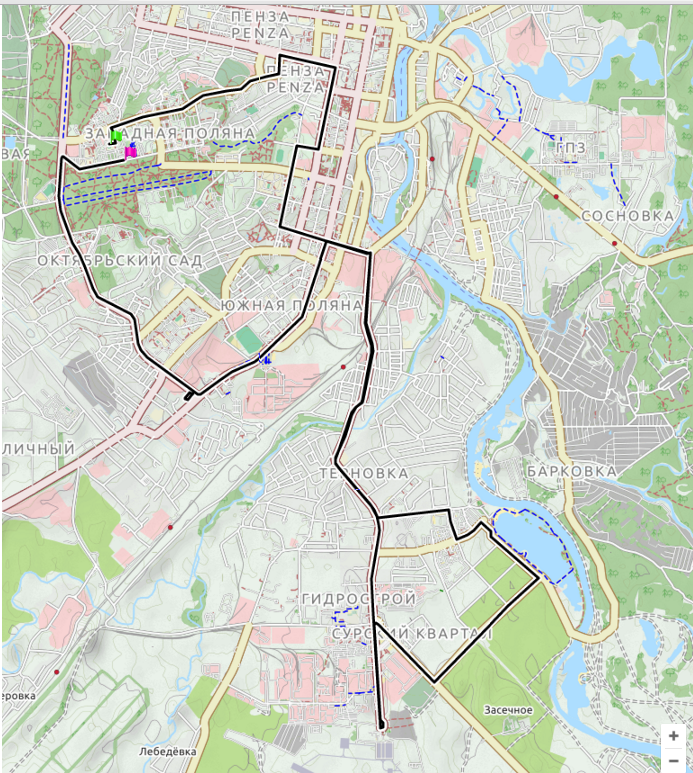 Технологическая карта экскурсииЗаключение.Итог проектной деятельности - новый туристический маршрут.Реализовать данный туристический маршрут можно при помощи туристического агентства, путем размещения информации о данном направлении на сайте рекламных агентств, посредством рекламы через телевидение и сети интернет.В перспективе развития проекта планируется создание видео фильма-путешествия «Пенза – город инноваций».Список используемых документов и источников информации.1. Емельянов Б.В. Экскурсоведение М: Советский спорт, 2007. - 216 с. 2. Подшивка газет «Молодой ленинец» за 2015 год.3. Пензенская энциклопедия / Гл. ред. К. Д. Вишневский. — Москва, Большая Российская энциклопедия, 2001. — 759 с., ил., карты.4. https://ru.wikipedia.org/wiki/5. Пунин П. Памятник III Интернационала. — П.: Издание Отдела Изобразительных Искусств Н. К. П., 1920.6. Стригалёв А. «Бионические основы» творческой концепции В. Е. Татлина // Проблемы формообразования в советской архитектуре. — М., 1978. — Вып. 4. — С. 29—32.7. Государственная власть СССР. Высшие органы власти и управления и их руководители. 1923—1991 гг. Историко-биографический справочник./Сост. В. И. Ивкин. Москва, 1999.8.Капцов Н.А. Павел Николаевич Яблочков, 1847-1894: Его жизнь и деятельность. — М.: Гостехиздат, 1957. — 96 с. — (Люди русской науки).9.Предпринимательство и городская культура в России. 1861—1914: сборник. / Сост.: У. Брумфилд, Б. Ананьич, Ю. Петров.. — М.: Три квадрата, 2002. — С. 94—95. — (Учебник для вузов). — 1000 экз.10. Маслов М. Истребитель И-16. — М.: «Армада», 1997.11.Анна Чудецкая Что придумал Ле Корбюзье. — М.: Арт-Волхонка, 2012. — 54с.:ил.Приложение 1.Методическая разработка экскурсии«За труд, достойный нашей славы…» (отрывок)Экскурсия городская, автобусная, производственная с посещениемЗАО НПП «Мединж» и Бизнес - инкубаторов «Рамеев» и «Татлин»Протяженность маршрута 40 кмПродолжительность 4 часаЭкскурсия предназначена для  детей 14-16 летАвтор методической разработки: Артамонова ЕкатеринаВступление (5 минут)1. Организационная частьЗдравствуйте, я ваш экскурсовод, меня зовут _______, нашего водителя – ___.Сегодня мы познакомимся с бизнес-инкубаторами Пензы и их ролью в развитии инфраструктуры Пензы, с инновационной деятельностью их резидентов. Побываем в Технопарке высоких технологий «Рамеев»,посетим Научно-производственное предприятие «МедИнж», реализующие неограниченные возможности творческого союза медицины и инженерии для создания искусственных органов, сохраняющих жизнь и здоровье человека.  Вы узнаете историю этого предприятия, увидите, как создаются уникальное медицинское оборудование, в том числе, искусственные сердечные клапаны. Мы побываем в городе «Спутник», полюбуемся новой набережной с фонтаном, берегом озера и руслом реки Суры, увидим новые кварталы, возводимые компанией «Термодом», поговорим об инновациях, которые позволят построить за короткое время город на 100 000 человек.В музее занимательных наук «Реактор» вы сможете поймать рукой молнию и,  в буквальном смысле, у вас волосы на голове встанут дыбом под действием статического электричества.  Чудесные изобретения всех времен и народов продемонстрируют вам, что физика – это не только скучные формулы. Продолжительность экскурсии – 4 часа.2. Тематическая частьРебята! Наша экскурсия называется «За труд, достойный нашей славы» поскольку речь пойдет об инновациях в  промышленности, медицине, образовании, градостроительстве, о  наших земляках, которые своим трудом внесли значительный вклад в развитие нашего города и страны, в том числе и тех, чьими имена носят бизнес-инкубаторы и технопарки Пензы.Президент России Владимир Владимирович Путин сказал: «Необходимо снять все барьеры для роста, карьерного продвижения молодежи в бизнесе, системы государственного управления, в науке и предоставить ей широкие возможности для личностной и профессиональной самореализации».Широкие возможности молодым предпринимателям предоставляют Бизнес-инкубаторы Пензы. В национальном рейтинге Пензенская область стала лидером по направлению - «Поддержка малого предпринимательства». При этом не важно, в какой именно сфере работает предприниматель, это может быть строительство, торговля или даже прокат автомобилей. Развитие любого бизнеса одинаково важно для региона – ведь это не только налоговые выплаты, но и новые рабочие места.КОНТРОЛЬНЫЙ  ТЕКСТ  ЭКСКУРСИИ«За труд, достойный нашей славы..»Тема № 1. История инкубаторов бизнесаГлавная задача бизнес-инкубаторов — помочь тем, кто открывает собственное дело, особенно в начальной стадии.Первые бизнес-инкубаторы появились в Англии в середине прошлого века. В 1959 году в Америке. Джозеф Манкусо купил обычный склад умирающей фабрики в городке Батавия. Так появился «Индустриальный центр Батавия» — первый бизнес-инкубатор с признаками тех, что успешно развиваются сейчас. В те времена Штаты переживали экономическую депрессию, Манкусо хотел своим заведением способствовать созданию новых рабочих мест. И он в этом преуспел. По его примеру были созданы еще несколько инкубаторов в Америке, затем идея облетела весь мир.Сегодня в США можно найти инкубаторы на любой вкус: инкубаторы искусств, сдающие в аренду площади и оказывающие помощь молодым художникам и артистам;  сельскохозяйственные инкубаторы, в которых малые фирмы перерабатывают продукцию земледелия и животноводства, инкубаторы для женщин, национальных меньшинств, инвалидов, преследующие цель вовлечения этих категорий граждан в активную предпринимательскую деятельность, и промышленные инкубаторы, производящие несложную продукцию, и, наконец, инкубаторы фирм высоких технологий. Всего же в мире насчитывается уже более 2000 самостоятельно действующих инкубаторов бизнеса. Была создана и организация, которая объединила все бизнес-инкубаторы мира, она работает и по сей день под названием Национальная ассоциация инкубаторов бизнеса.В нашу страну идея бизнес-инкубаторов пришла в 1990 году, когда новый русский бизнес только зарождался. Условия его появления в России были не очень благоприятными. Тем не менее, правительство именно в это время озаботилось поддержкой предпринимателей, которые только вставали на ноги, как класс, как явление.Концепция бизнес-инкубаторов и   технопарков в РоссииВ России бизнес-инкубаторы призваны поддерживать предпринимателей (резидентов инкубатора) на ранних этапах их развития следующими мерами: предоставление в аренду помещений по низкой стоимости, оборудованных всем необходимым для работы, консультирование по юридическим, бухгалтерским и другим аспектам деятельности. Все это предоставляется участникам проекта бесплатно. Концепция бизнес-инкубатора не предполагает долговременных или безвременных договоров об аренде. Договор обычно заключают на срок не более 3 лет с возможностью продления в необходимых случаях еще на 2 года. Однако сроки пребывания начинающей фирмы в инкубаторе могут быть еще меньше.Помощь должна оказываться тем предпринимателям, которые предлагают новую, жизнеспособную идею производства коммерчески выгодных продуктов. Для того чтобы лица, создающие свое дело, или начинающие предприниматели были приняты в члены бизнес-инкубатора, они должны соответствовать определенным критериям. Претендент должен убедительно доказать, что: предприятие имеет реальные шансы на успех, предлагаемые к производству продукты, товары или услуги являются конкурентоспособными; финансирование будущего предприятия гарантировано за счет собственных или привлеченных средств.В России создано уже больше сотни бизнес-инкубаторов. Действительность сегодня такова, что бизнес-инкубаторы, имеющие отечественную прописку, находятся в начале своего пути. Выживаемость резидентов технопарков в России – 27 %, в Европе и США – 88%.В последнее время все больше стало поступать в средства массовой информации сообщений об открытии в том или ином населенном пункте Пензенской области муниципального учреждения под названием «Бизнес-инкубатор». Многие индивидуальные предприниматели не уделяют должного внимания этой информации, и очень неправильно делают. Конечно, эти заведения могут помочь в развитии бизнеса не каждого направления, но таковых довольно много. Поэтому стоит узнать, что такое бизнес-инкубатор, какую пользу он может принести и кому из предпринимателей стоит упорно поработать, чтобы попасть в зону влияния этого учреждения.Инкубаторы бизнеса в Пензе и Пензенской областиВ настоящее время в Пензенской области создано 37 инкубаторов, из них в Пензе -  шесть инкубаторов и два технопарка.Регион занимает лидирующую позицию среди субъектов Приволжского округа по числу рабочих мест и количеству площадей, предоставляемых начинающим предпринимателям. Первым был открыт инновационный бизнес-инкубатор на улице Гагарина. ……...Тема № 2. Инновации в образованииВ цокольном этаже старинного особняка на улице Володарского, 2 планируется открыть музей. Рассказать о деятельности П.И. Паршина, П.Н. Яблочкова, Б.Э. Рамеева, В.Е. Татлина. Об истории пензенского предпринимательства, наших земляках: купцов Сергеевых — основателей писчебумажной фабрики, Бахметевых — владельцев хрустального завода в Никольске, Абрикосовых — первых производителей сладостей.….Инновационная деятельность в школе…….Инновационная деятельность в ВУЗе.……Тема № 3. Оборонная промышленность  - основа современной индустриальной ПензыНаши земляки у истоков ракетного вооружения в воздухе, на суше и в море.Вклад современной Пензы в обороноспособность страныТема № 4. Инновации в медицинеСимбиоз медицины и инженерииИнновационная деятельность Б.И. Рамеева в ПензеПосещение «МедИнж»Тема № 5. Инновации в строительствеИнновационная деятельность резидентов бизнес-инкубаторов в строительствеГород «Спутник»Самостоятельный осмотр при выходе – 10 минутДорожная инфраструктура городаТема № 6. Архитектура советской ПензыСталинки и хрущевкиНовые жилые дома в районе Южной поляныВ.Е. Татлин архитектор, дизайнер, новаторТема № 7.   Музей «Реактор» бизнес-инкубатора «Татлин»Посещение бизнес-инкубатора «Татлин»Тема № 8.  Инновации в промышленностиДегустация продукции «Ванюшкины сладости»VI. Заключение Мы познакомились с деятельностью бизнес-инкубатор Пензы, узнали, для чего они созданы и как поддерживают малый бизнес и предпринимательство. Вспомнили о наших земляков - новаторах в науке, промышленности, медицине, строительстве и образовании. Познакомились с музеем занимательных наук «Реактор» - примером успешной организации социального предпринимательства, побывали в городе «Спутнике», НПП «Мединж», узнали, какие предприятия Пензы успешно работают в наши дни.Наша экскурсия закончена, но у нее есть продолжение – можно посетить и другие бизнес-инкубаторы, и предприятия города.Цвети, мой город величавый!Живи, расти своих детей!Не зря твоей гордимся славой,Делами трудовых людей.№Мероприятия1Определение темы, целей и задач проекта2Посещение бизнес-инкубатора «Татлин»3Сбор информации о  бизнес-инкубаторе «Паршин»4Сбор информации о технопарке «Яблочков»5Посещение технопарка «Рамеев»6Экскурсия НПО «МедИнж»7Выбор объектов показа и определения под тем экскурсии, распределение тематических блоков экскурсии между членами команды8Разработка маршрута экскурсии9Объезд маршрута экскурсии10Доклад по теме «История бизнес-инкубаторов»11Доклад «Резиденты и выпускники пензенских бизнес инкубаторов работающие в сфере образования, инновации в образовании».12Лекции по теме: Этапы подготовки городской экскурсии.13Доклад «Инновационная деятельность резидентов технопарка Рамеев в сфере медицины» (симбиоз медицины и инженерии).14Доклад «Как построить город на 100000 человек – город Спутник»15Доклад «Резиденты инкубаторов Пензы, занимающиеся бизнесом в сфере строительства»16Доклад по теме «П.И. Паршин у истоков оборонной промышленности Пензы»17Доклад по теме «В.Е. Татлин – новатор в архитектуре и дизайне»18Доклад «Лучшие предприятия города сегодня»19Корректировка и обсуждение контрольного текста экскурсии.№ п/пНаименование этапов, мероприятийСроки начала  и окончания  (мес., год)Сроки начала  и окончания  (мес., год)Ожидаемые итоги (с указанием количественных и качественных показателей)Примечание1.Определение темы проектаСентябрь 2018Сентябрь 2018Определена тема проекта.2.Определение целей и задач проекта.Сентябрь 2018Сентябрь 2018Цели и задачи определены. 3.Обсуждение темы и задач проекта с социальным партнером. Сентябрь 2018Сентябрь 2018Уточнение обсуждаемой темы.4.Определение конечного продукта проекта.Октябрь 2018Октябрь 2018Контрольный текст, маршрут, технологическая карта, видео фильм.5.Обсуждение рисков проекта с социальным партнёром.Октябрь 2018Октябрь 2018Риски определены, найдены пути устранения.6.Построение туристической экскурсии.Октябрь 2018Октябрь 2018Разработаны основные под темы и вопросы экскурсии. Уточнены объекты показа и остановки. Маршрут экскурсии и выход экскурсионной группы из автобуса.7.Экскурсия в технопарк Рамеев.Октябрь 2018Октябрь 2018Познакомилась с инновационными проектами технопарка «Рамеев».8.Обсуждение бюджета проекта.Ноябрь 2018Ноябрь 2018Бюджет проекта определен.9.Работа над информационной наполняемостью проекта.Ноябрь 2018Ноябрь 2018Был проведен анализ информации по теме, в средствах массовой информации г. Пензы.10.Выполнение конечного продукта проекта.Ноябрь 2018Ноябрь 2018Оформление проектной документации.11.Написание проектаДекабрь 2018Декабрь 2018Оформление проектной документации.12.Утверждение туристического маршрутаЯнварь2019Январь2019Оформление проектной документации.№ п/пНаименование статьиПриоритетКол-во единиц 
(с указанием названия единицы - чел., мес., шт. и т.д.)Стоимость единицы
(руб.)Общая стоимость проекта
(руб.)Софинансирование (если имеется) (руб.)Софинансирование - вписать наименование организацииЭкономия, руб.Экономия
- вписать за счёт чего, руб.Дефицит (запрашиваемая сумма)
(руб.)12345678910111.Оборудование 2.Расходные материалы 3.Канцтовары4.Аренда5.Оплата трудаОплата услуг экскурсовода2000 2000 20006. Транспортные расходы Автобус  6000  6000 60007. Прочие расходыОплата посещения музея «Реактор» 8000 8000 8000  Итого16000РискиПути устраненияЭкскурсия не востребована заказчикомУделять больше внимание рекламе маршрутаПредприятие и бизнес – инкубатор не может принять группу в данное времяВыбор даты и времени посещения, приемлемых для администрации технопарка, бизнес-инкубатора, предприятия «МедИнж»Высокая плата за посещение музея «Реактор»Рассказать о музее в ходе проведения экскурсииГруппа не имеет нужного количества участниковЗаказать автотранспорт меньшей вместимостиМаршрут экскурсииОстановкиОбъекты показаПродолжительностьНаименование подтеми перечень основных вопросовОрганизационные указанияМетодические указания1234567Улицы Мира –Космодемьянской – Ставского -  Пушкина – ВолодарскогоБез остановокПанорама города15 мин.(5 мин.)(5 мин.)(5 мин.)1. Бизнес-инкубаторы и технопарки1. История инкубаторов бизнеса2. Концепция бизнес-инкубаторов и технопарков в России3. Инкубаторы бизнеса в Пензе иПензенской области, резидентыинкубатора офисно-производственного типаПоказывая по ходу движения автобуса панораму Пензы, дать справку об инкубаторах бизнеса в Пензе и Пензенской областиВолодарского, 2 – ул. Красная - ПГУБез остановокИнновационный бизнес-инкубатор на ул. Володарского,2Здание гимназии № 1им. В.Г. БелинскогоКорпуса Пензенского Государственного Университета7 мин.(4 мин)(3 мин)2. Инновации в образовании Инновационная деятельность в школеИнновационная деятельность в ВУЗеПри невозможности остановки попросить водителя замедлить движениеВо время остановки показать главный корпус ПГУ Показывая бизнес-инкубатор рассказать об инновационной деятельности его резидентов в области образованияПоказывая здание гимназии  дать справку об инновационной деятельности пензенских педагогов: В.Х. Хохрякове, И.Г. Арямове, Е.П. Паролине и др.Показывая корпуса ПГУ рассказать о деятельности резидентов студенческого бизнес-инкубатораВариант логического перехода: резиденты студенческого инкубатора бизнеса имеют возможность заниматься своим бизнесом, используя инженерные знания, полученные в университете ПГУ – ул. Свердлова - завод «Эра»- ул. Баумана – ул. Терновского Напротив главного корпуса ПГУНапротив мемориального комплекса завода «Эра»Без остановокГлавный корпус ПГУМемориальный комплекс завода «Эра»Памятник  ракетная установка «Катюша», завод «Пензмаш»Улица имени Героя Советского Союза Георгия Владимировича Терновского18 мин.(3 мин.)(2 мин.) (5 мин.)(3 мин.)(3 мин.)(2 мин.)3. Оборонная промышленность  - основа современной индустриальной Пензы ППГУ и его основатель    Петр Иванович  Паршин П.И. Паршин – у истоков   индустриальной ПензыПенза – фронтуНаши земляки у истоков ракетного вооружения: в воздухе, Наши земляки у истоков ракетного вооружения: на суше Наши земляки у истоков ракетного вооружения: на мореРассказ вести по ходу движения автобусаПоказывая главный корпус ПГУ дать справку о ВУЗе, П.И. Паршине, стоявшего у истоков высшего технического образования Пензы, бизнес-инкубаторе «Паршин». При рассказе о П. И. Паршине использовать фото из портфеля экскурсовода.Показывая корпуса завода «Эра» дать справку об истории предприятия и деятельности авиационного завода № 163 во время Великой Отечественной войны. Демонстрируя фото истребителя И-16 рассказать  о сборке этого типа самолета на заводе № 163. Показывая мемориальный комплекс завода «Эра» дать его искусствоведческий анализ, объяснить установку самолета-символа,. Показывая фото И-16 рассказать об этом самолете –как о первом ракетоносце. Дать справку о Н.И. Звонореве – выпускнике Пензенской школы гражданской авиации, осуществивший первый ракетный залп в воздухе.Показывая памятник «Катюше» и корпуса завода «Пензмаш» рассказать о роли «Катюш» в годы Великой Отечественной войны и их производстве на Пензенской землеПоказывая  по ходу движения автобуса улицу и портрет Терновского, рассказать о нем как о новаторе применения ракетного оружия на море. Тему закончить справкой о вкладе современной Пензы в обороноспособность страны.Вариант логического перехода: новатором в медицине был наш земляк главный хирург Советской Армии в годы ВОв Н.Н. Бурденко. И сегодня Пенза вносит значительный вклад в развитие медицины, в том числе резиденты технопарка «Рамеев» и НПП «Мединж»Ул. Терновского – ул. Медицинская, 1 (технопарк «Рамеев» - - ул. Центральная - НПП «Мединж»Напротив главного входа в технопарк «Рамеев»Напротив проходной НПП «Мединж»Технопарк «Рамеев»Портрет Б.И. Рамеева  на здании технопаркаПанорама территории НПП «Мединж»1 час.(3 мин.)(2 мин.)(55 мин)4. Инновации в медицине 1.Симбиоз медицины и инженерии2.Инновационная деятельность Б.И. Рамеева в Пензе3. Инновации резидентов технопарка «Рамеев»3. Посещение НПП «Мединж»Группу вывести из автобуса и провести на территорию «Мединж»Демонстрируя портрет Б.И. Рамеева, дать справку об его инновационной деятельности в Пензе.Показывая комплекс зданий технопарка «Рамеев» дать справку б открытии технопарка, рассказать об инновационной деятельности резидентов  технопарка в области медицины.Экскурсию ведет сотрудник «Мединж» Вариант логического перехода: Наш город прославился не только новациями в медицине, но и в строительстве «Мединж» – улицы Новотерновская  - Прибрежный бульвар  - Радужная – Сухумская – Ростовская – Терновского  На площадке напротив Фонтана в городе «Спутник»Панорама микрорайона ТерновкаПанорама города «Спутник», Фонтан на набережной, велодорожки, пешеходная зонаТанхаусы, высотные здания разной этажностиДороги и улицы,30 мин(3мин.)(5 мин)(12 мин) (3 мин) (5 мин)5. Инновации в строительстве1.Инновационная деятельность резидентов бизнес-инкубаторов в строительстве2. Город «Спутник»3. Дорожная инфраструктура городаГруппу вывести из автобуса и подвести к фонтану, дать 10 мин. на самостоятельный осмотрПоказывая по ходу движения автобуса панораму новой застройки микрорайона Терноки, дать справку о деятельности резидентов бизнес-инкубаторов в сфере строительстваПоказывая панораму города «Спутник» рассказать об инновационном проекте комплексного освоения территории в целях жилищного строительстваПри показе фонтанного комплекса дать его искусствоведческий анализ и  характеристику вкладу компании «Термодом»  в развитие инфраструктуры города- Спутника Показывая  новые жилые дома, дать им характеристику и  рассказать о примени новых  энергосберегающих технологий в строительствеДемонстрируя улицы и дороги, рассказать о новых технологиях в сфере дорожного строительства в городе «Спутнике" и при реконструкции улицы ТерновскогоВариант логического перехода:  «Термодом»  идет в ногу со временем, но большая часть жилого фонда Пензы - ХХ векУл. Баумана -  Калинина –Окружная,2 Жилые дома на улице Свердлова-Калинина15 мин(4 мин)(4 мин)(3 мин)(4 мин)6. Архитектура советской Пензы1.Сталинки2.Хрущевки3.Новые жилые дома на Южной поляне4. В.Е. Татлин архитектор, дизайнер, новаторПоказывая по ходу движения автобуса жилые дома разного времени, рассказать об истории их возникновения. Показывая фото «Башни Татлина» рассказать о Татлине, как о новаторе в архитектуреОкружная,2На площадке напротив ворот бизнес-инкубатораБизнес-инкубатор «Татлин», портрет В.Е. Татлина на здании бизнес-инкубатора30 минМузей «Реактор» бизнес-инкубатора «Татлин»Группу вывести из автобуса и провести в музей «Реактор»Экскурсию ведет экскурсовод музей «Реактор» бизнес-инкубатора «Татлин»ул Окружная -  ул.Попова – бизнес-инкубатор «Молодежный»ЗАО «Пензенский завод точных приборов»Бизнес-инкубатор «Молодежный15 минИнновации в промышленности 1.ЗАО «Пензенский завод точных приборов»2. ОАО «Биосинтез»3. «Пензенское производственное объединение электронной вычислительной техники».  4. ООО «Ванюшкины сладости».Показывая по ходу движения автобуса «Пензенский завод точных приборов» рассказать о предприятиях Пензы - лауреатах конкурса «Лучший экспортер  Пензенской области»,  в том числе заводе ОАО «Биосинтез», ООО «Ванюшкины сладости» .Показывая бизнес-инкубатор «Молодежный» дать заключение, пригласить посетить другие бизнес-инкубаторы и промышленные предприятия города, угостить продукцией ООО «Ванюшкины сладости».